Sherman Oaks	Neighborhood Council OfficersJeffrey Hartsough, Pres 2-CI Howard Katchen, 1st VP 3-RLisa Petrus, 2nd VP 4-RCandy Williams, Tres 1-RGil Imber Secretary 6-RBoard Members:Vacant, 1-CILevon Baronian, 1-BSarah Manuel, 2-RVacant, 2-BVacant, 3-CIVacant, 3-BLisa Cappelletti, 4-CIJoe Cappelletti, 4-BChristy Adair, 5-CIVacant 5-RAvo Babian, 5-BHarold Shapiro, 6-CIVacant, 6-BJeffrey Kalban, 7-CIMichael Binkow, 7-RNeal Roden, 7-BHayden Ranshaw, YouthMarcus Zimmerman, YouthCITY OF LOS ANGELESCALIFORNIA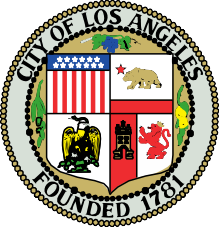 Sherman Oaks Neighborhood Council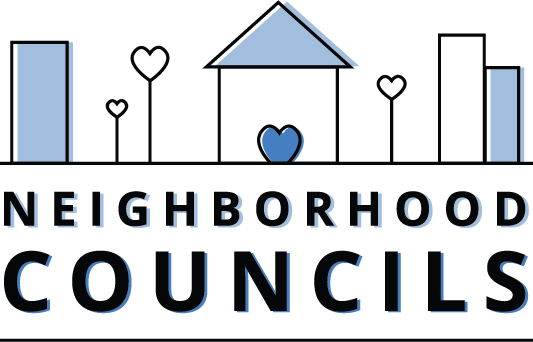 Sherman OaksNeighborhood CouncilP.O. Box 5721Sherman Oaks, CA 91413Website:www.ShermanOaksNC.orgRegular Board Meeting (Virtual) Agenda Monday, June 14, 20216:30 pm  How to Join the Virtual Zoom Meeting by Telephone or OnlineBy Telephone: Dial 1-833-548-0282, Enter Webinar ID 851 4054 3942, and Press #Online: Cut and Paste https://us02web.zoom.us/j/85140543942, Press “Enter”Or on Zoom join meeting screen enter Webinar ID: 851 4054 3942, and press “Enter”IN CONFORMITY WITH THE GOVERNOR'S EXECUTIVE ORDER N-29-20 (MARCH 17, 2020) AND DUE TO CONCERNS OVER COVID-19, THE SHERMAN OAKS NEIGHBORHOOD COUNCIL BOARD MEETING WILL BE CONDUCTED ENTIRELY TELEPHONICALLY.Every person wishing to address the Board must dial 1-833-548-0282 and enter 851 4054 3942 and then press # to join the meeting. The meeting can also be joined from the Zoom join meeting screen using Webinar ID: 851 4054 3942.  Instructions on how to sign up for public comment will be given to listeners at the start of the meeting. PUBLIC INPUT AT NEIGHBORHOOD COUNCIL MEETINGSThe public is requested dial *9, when prompted by the presiding officer, to address the Board on any agenda item before the Board takes an action on an item. Comments from the public on agenda items will be heard only when the respective item is being considered. Comments from the public on other matters not appearing on the agenda that are within the Board’s jurisdiction will be heard during the General Public Comment period.  Please note that under the Brown Act, the Board is prevented from acting on a matter that you bring to its attention during the General Public Comment period; however, the issue raised by a member of the public may become the subject of a future Board meeting. Public comment is limited to two minutes per speaker, unless adjusted by the presiding officer of the Board.The Neighborhood Council system enables meaningful civic participation for all Angelenos and serves as a voice for improving government responsiveness to local communities and their needs. We are an advisory body to the City of Los Angeles, comprised of stakeholder volunteers who are devoted to the mission of improving our communities.Welcome, Call to Order, and Roll CallWelcome and Call to Order by Presiding OfficerRoll Call Administrative and Board Initiated Motions – Action Items, Vote RequiredSONC Board Meeting Minutes, May 10, 2021A motion to approve the minutes of the May 10, 2021, SONC Board Meeting.  SONC Board Minutes – May 10, 2021 Comments by LAPD SLO’s, Public Officials, and StaffPresident’s Report2021 SONC Election ResultsSONC Youth Seat Appointment for FY 2022End of 2021 Fiscal YearNext SONC Board Meeting – July 12, 2021Presentation:  Patrick Botz-Forbes, Executive Director	Community Disaster Preparedness FoundationMr. Botz-Forbes will introduce the Neighborhood Team Program (NTP), a program to train and establish self-sufficient neighborhood disaster teams which empower neighbors to respond effectively immediately following a disaster.Committee Reports [2-minute summary, except with motions, 10 minutes or less per motion]Education Committee - Joe Cappelletti, ChairGovernment Affairs – Gil Imber, ChairCF 21-0618 Miller, et al. V. Bonta / California Assault Weapons Ban / US District Court for southern California / 9th Circuit court of Appeals / California Attorney General / Amicus Brief In the interest of public safety, public health, and in an effort to curtail, mitigate, prevent, or impede the quantitative effect of gun violence and mass shootings in Sherman Oaks and the City of Los Angeles, as specifically pertains to semi-automatic rifles and similar high-capacity magazines and/or elevated-throughput capable firearms colloquially referred to in Bonta as "assault weapons," the Sherman Oaks Neighborhood Council (SONC) supports LA City Council File 21-0618 regarding the City Attorney's amicus brief or other document to be filed in support of the California Attorney General's appeal of Miller, et al v. Bonta with the 9th Circuit Court of Appeals, which will seek to reverse the U.S. District Court's decision to strike down California's assault weapons ban.Community Impact Statements (CIS) to be filed and Letters to CD4 and others, as appropriate.Green and Sustainability Committee – Avo Babian, ChairA motion to support CF 17-0447, Land Use Codes / Oil and Gas Development / Impact on Resident Health and Safety / Code Change Proposals restricting oil extraction in the City of Los Angeles.  [See Attachment at end of Agenda]A motion to support CF 21-0352, LA100 / Strategic Long Term Resource Plan / 2035 100% Carbon-Free Energy / Los Angeles Department of Water and Power. [See Attachment at end of Agenda]A motion to support CF 21-0002-S100, S. 984 (Merkley) / H.R. 2238 (Lowenthal) / Break Free From Plastic Pollution Act / Single-Use Plastics / Corporation Responsibility. [See Attachment at end of Agenda]Community Impact Statements (CIS) to be filed and Letters to CD4 and others, as appropriate.Outreach Committee - Sarah Manuel, ChairPlanning & Land Use Committee - Jeff Kalban, ChairPublic Safety Committee – Christy Adair, ChairTraffic and Transportation Committee - Avo Babian, ChairBudget Advocates - Howard Katchen, SONC Representative and Budget Advocate.Treasurer’s Report – Candy Williams, TreasurerTreasurer’s ReportA motion to approve the Sherman Oaks Neighborhood Council’s (SONC) Monthly Expenditure Report (MER) for the period ending March 31, 2021.   SONC Monthly expenditure Report – April 2021Public CommentComments by the public on non-agenda items within SONC’s jurisdiction.Announcements by SONC Board membersAdjournment Attachments:Agenda Item 6(c)i:  CF 17-0447 Proposed Community Impact Statement (CIS) According to the California Department of Conservation, Division of Oil, Gas, and Geothermal Resources (DOGGR), as of April 2018, there are 5,130 oil and gas wells within the City of Los Angeles, of which 780 are active and 287 are idle and uncapped. This poses health risks to all residents of Los Angeles, no matter what neighborhood. However, we recognize that historically disadvantaged and communities of color are significantly disproportionately affected due to the proximity of oil extraction facilities to those neighborhoods. Additionally, the city does not have adequate insurance or bond requirements to control liability or recover costs for clean up or other damages. The Sherman Oaks Neighborhood Council recognizes that this motion must be passed for the good of the entire city and its residents and stands in solidarity with frontline communities that are disproportionately impacted and have special circumstances that must be addressed.Agenda Item 6(c)ii:  CF 20-0352 - Proposed Community Impact Statement (CIS) Climate change increases the risk of wildfire, heatwaves, drought, and food insecurity, not only in Sherman Oaks, but throughout Los Angeles, California, and beyond. We must reduce the temperature of the planet through elimination of fossil fuels and transition to renewable energy. The LADWP/NREL study has found that transition to 100% clean energy by 2035/2045 is doable, practical, and beneficial. By implementing the “no-regrets” options in the LADWP/NREL study, we can rapidly get on track to achieve 100% clean energy by 2035. A shovel-ready plan with plans for rapid deployment of renewable energy will also allow Los Angeles to be ready for federal funding.Agenda Item 6(c)iii:  CF 21-0002-S100 - Proposed Community Impact Statement (CIS) “More than 99% of plastic is created from fossil fuels . . .spurring a boom in new plastic production, contributing significantly to the climate crisis, and causing environmental justice issues at every step of its lifecycle . . . the U.S. produces the most plastic waste per capita of any country, and an astounding 91% is never recycled. Of the more than 350 million tons of plastic produced each year globally, 8 million tons wind up as plastic waste in the world’s oceans.” Source: breakfreefromplastic.orgThe Sherman Oaks Neighborhood Council is in favor of the resolution stated in CF 21-0002-S100 (A joint LA city and State Assembly Motion) which supports Federal Legislation known as the Break Free From Plastic Pollution Act (S984 and HR2238). The goals of the Break Free From Plastic Act are comprehensive and in alignment with the needs of the City of Los Angeles and its residents.THE AMERICAN WITH DISABILITIES ACTAs a covered entity under Title II of the Americans with Disabilities Act, the City of Los Angeles does not discriminate on the basis of disability and upon request will provide reasonable accommodation to ensure equal access to its programs, services, and activities. Sign language interpreters, assisted listening devices, or other auxiliary aids and/or services may be provided upon request. To ensure availability of services, please make your request at least 3 business days (72 hours) prior to the meeting by contacting the Department of Neighborhood Empowerment by calling (213) 978-1551 or email: NCsupport@lacity.org PUBLIC ACCESS OF RECORDSIn compliance with Government Code section 54957.5, non-exempt writings that are distributed to a majority or all of the board in advance of a meeting may be viewed at our website: www.ShermanOaksNC.org or at the scheduled meeting.  In addition, if you would like a copy of any record related to an item on the agenda, please email: gil.imber.sonc@gmail.com.PUBLIC POSTING OF AGENDAS – Neighborhood Council agendas are posted for public review as follows:Sherman Oaks Public Library, 14245 Moorpark St, Sherman Oaks, CA 91423.www.ShermanOaksNC.org You can also receive our agendas via email by subscribing to L.A. City’s Early Notification System at https://www.lacity.org/subscriptionsRECONSIDERATION AND GRIEVANCE PROCESS -- For information on the NC’s process for board action reconsideration, stakeholder grievance policy, or any other procedural matters related to this Council, please consult the NC Bylaws. The Bylaws are available at our Board meetings and our website www.ShermanOaksNC.org.